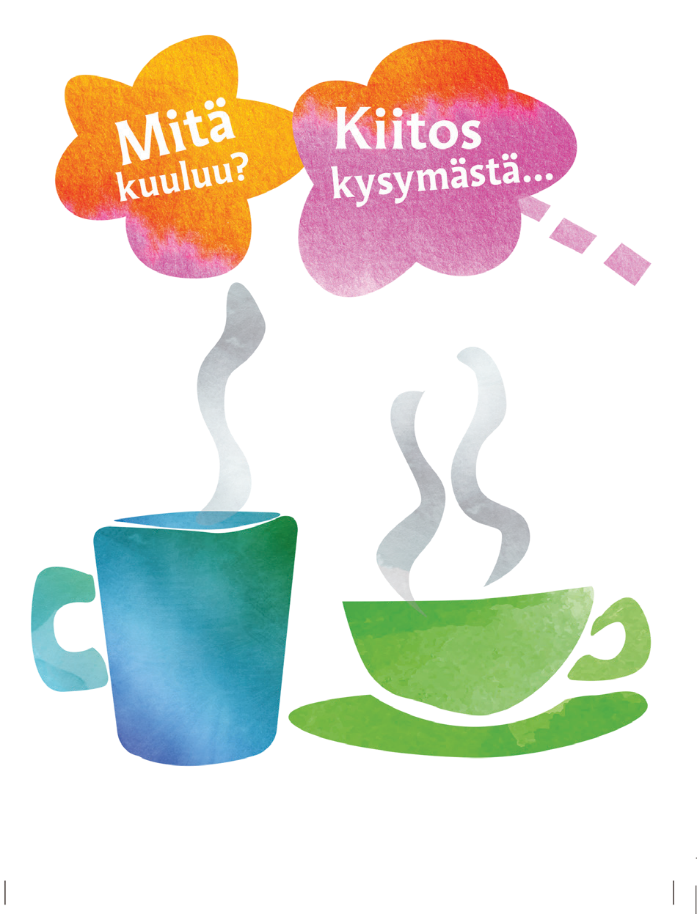 Sinulle Ikäihminen! Mietityttääkö elämäntilanteesi sinua?  
Oletko kokenut elämänmuutoksen? Koetko olosi yksinäiseksi tai turvattomaksi? 
Onko sinulla huolia, joista haluat jutella? Jos haluat yksilöllistä tukea luottamuksellisesti, valitse alta haluamasi yhteydenottotaho: Ikäihminen! Kirjoita yhteystietosi tähän, laita kuoreen ja postita,  
niin otamme Sinuun yhteyttä.  Nimi  Katuosoite  
Postinumero  
Paikkakunta  
Puhelinnumero    Annan suostumukseni siihen, että kotikuntani saa välittää yhteydenottotoiveeni valitsemalleni taholle.  
Suostumuksen allekirjoittajana minulla on oikeus tarkistaa tietoni ja perua suostumukseni ylempänä mainittujen  tahojen kautta.  Päiväys ja allekirjoitus:  Hoksauta minut -yhteydenottokortti on kehitetty IkäArvokas-hankkeessa: 2014 - 2016 Yhteisvastuuvaroin, Kirkkopalvelut  ry, ja 2018 - 2021 STEA-rahoitteisesti, Kirkkopalvelut ry ja Oulun Diakonissalaitos. 